Publicado en Madrid el 07/09/2017 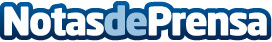 IslandTours invita a la rueda de prensa de No solo 18 horas'No solo 18 horas', el documental por la lucha contra la leucemia que ha cautivado al mundo con una historia de superación, llega a los cines de Cinesa en MadridDatos de contacto:Eladio LlamasMarketing y Comunicación // Island Tours915476094Nota de prensa publicada en: https://www.notasdeprensa.es/islandtours-invita-a-la-rueda-de-prensa-de-no Categorias: Medicina Viaje Cine Sociedad Madrid Solidaridad y cooperación http://www.notasdeprensa.es